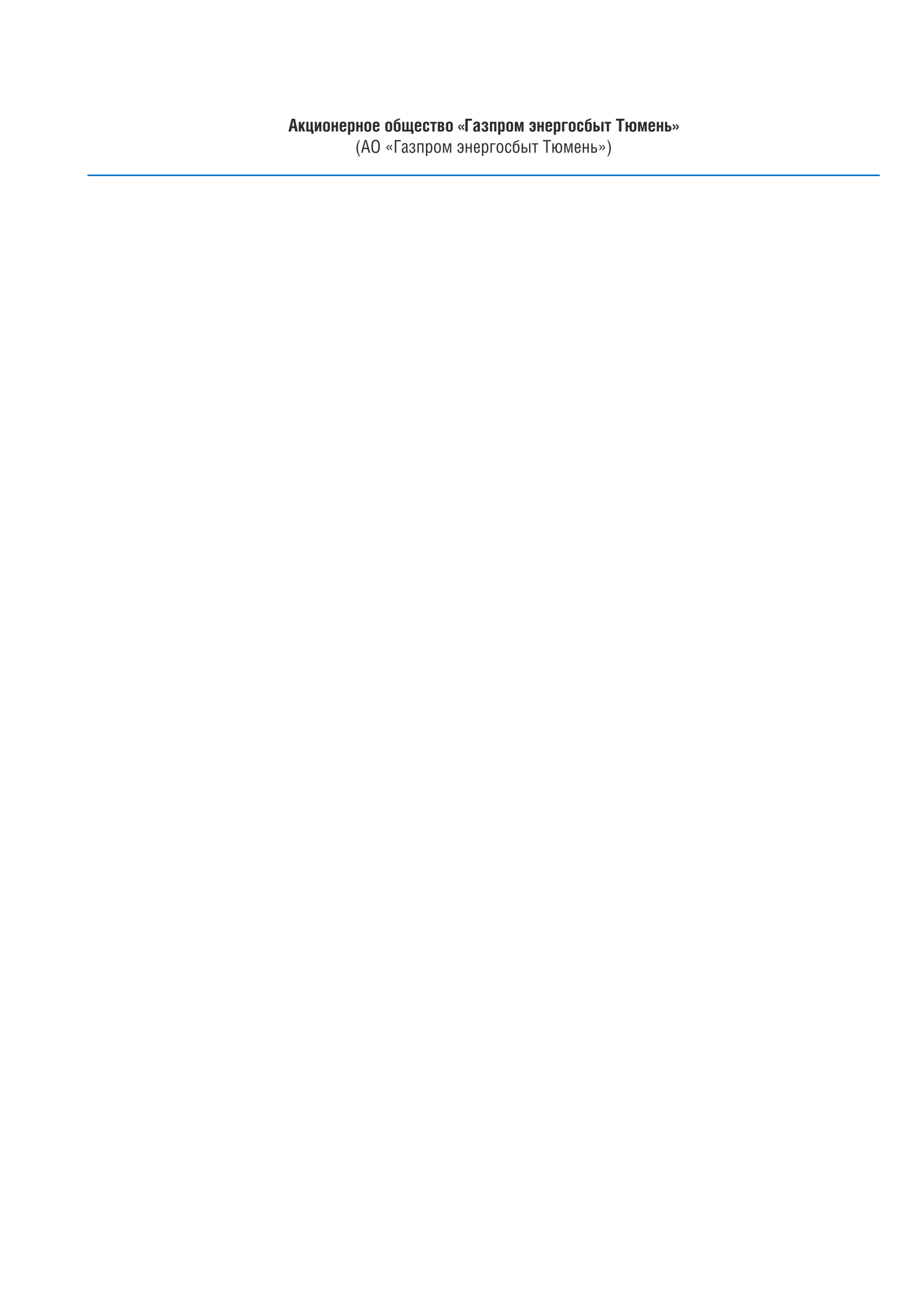 АО «Газпром энергосбыт Тюмень» — новое имя Тюменской энергосбытовой компании21 ноября 2018 года АО «Тюменская энергосбытовая компания» официально сменило название организации на АО «Газпром энергосбыт Тюмень». Соответствующие изменения внесены в Устав акционерного общества и в Сведения, содержащиеся в Едином государственном реестре юридических лиц.Отметим, что гарантирующий поставщик электроэнергии в Тюменском регионе, образованный в ходе отраслевой реформы в 2005 году, уже более 10 лет является частью крупнейшего российского газового холдинга  – в июне 2008 года 100% акций АО «Тюменская энергосбытовая компания» были приобретены АО «Межрегионэнергосбыт», входящим в группу компаний ПАО «Газпром». Напомним, что сфера деятельности АО «Тюменская энергосбытовая компания» сегодня включает в себя не только обеспечение энергоснабжения более 19 тысяч юридических лиц и свыше 560 тысяч физических лиц на территории ХМАО-Югры, ЯНАО и юга Тюменской области. Предприятие осуществляет расчетно-кассовое обслуживание для организаций, предоставляющих жилищно-коммунальные услуги; строит и обслуживает автоматизированные системы коммерческого учета электроэнергии в городах и на предприятиях Тюменского региона, а также на территориях Уральского и Центрального федеральных округов; активно заключает энергосервисные контракты в области модернизации теплового оборудования и систем внутреннего и внешнего освещения.Процедура переименования производится и в дочерней организации АО «Тюменская энергосбытовая компания» — ООО «ТЭК-Энерго». Предприятие является гарантирующим поставщиком электроэнергии на территории Брянской области и предоставляет услуги 570 тысячам физических лиц и 14 тысячам юридических лиц. ООО «ТЭК-Энерго» получило название ООО «Газпром энергосбыт Брянск».«Ключевой задачей Тюменской энергосбытовой компании на протяжении всей истории ее существования являлось обеспечение потребителей высококачественными услугами по энергоснабжению и предложение им сопутствующих сервисов, — отмечает генеральный директор АО «Газпром энергосбыт Тюмень» Татьяна Бычкова. — Приоритеты компании остаются прежними, а профессиональные стандарты ПАО «Газпром», с которыми ассоциируется новое наименование предприятия, станут достойной основой для его дальнейшего развития как в основном, так и в новых направлениях работы, а также для расширения географии деятельности. Неизменной остается и наша клиентоориентированная политика, благодаря которой ранее АО «Тюменская энергосбытовая компания», а ныне АО «Газпром энергосбыт Тюмень» по праву считается и, уверена, будет считаться впредь одним из лидеров отечественной энергетической отрасли».Переименование компании не повлияет на исполнение ею обязательств по отношению к потребителям. Никаких других формальных изменений, кроме смены названия, для клиентов не произойдет. Все заключенные ранее договоры действуют в полном объеме на прежних условиях. Юридические лица получат в декабре платежные документы от АО «Газпром энергосбыт Тюмень», для физических лиц вид квитанции пока останется прежним, также все способы передачи показаний приборов учета, оплаты электроэнергии, а также реквизиты не изменятся. Ребрендинг АО «Тюменская энергосбытовая компания» и ООО «ТЭК-Энерго» будет производиться в несколько этапов и завершится в 2019 году.Отдел по связям с общественностью и работе со СМИТел.: (3462) 77-77-77 (доб. 16-838)Моб. тел.:  +7 912 515-77-66Коршунова Александраinfo@energosales.ru www.tmesk.ruМы в соцсетях:vk.com/gesbtinstagram.com/gesbt  facebook.com/oaotmeskПри использовании материаловАО «Газпром энергосбыт Тюмень»ссылка на источник обязательна!